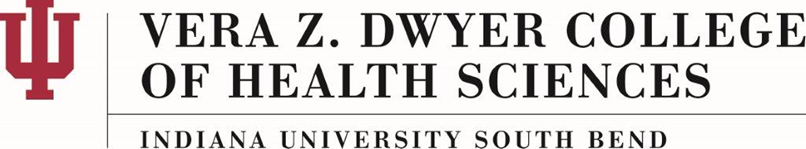 Clinical Malpractice Insurance-Undergraduate PolicyAS-14-APolicy Statement:The purpose of this policy is to inform the IUSB Vera Z. Dwyer College of Health Science (IUSB-CHS) students of the limited coverage of clinical malpractice insurance.Policy:Indiana University South Bend carries limited malpractice insurance for all students enrolled in the IUSB-CHS programs. The policy is in effect only during the time the student is engaged in scheduled clinical field experience and does not cover part-time employment or time spent in the clinical setting which is unrelated to IUSB student activities.History: